                                                                                                                               Zambrów, dn. 08.04.2024 r.Wójt Gminy                                         Kołaki Kościelne                                   ul. Kościelna 11                                             18-315 Kołaki Kościelne HK.9020.25.2024Komunikat Nr 4/HK/2024 o dobrej jakości wodyw wodociągu sieciowym w Kołakach Kościelnych gm. Kołaki KościelnePrzeprowadzone badania laboratoryjne jakości wody z wodociągu sieciowego                      w Kołakach Kościelnych w ramach kontroli sprawdzającej w dniu 03.04.2024 r. oraz kontroli wewnętrznej w dniu 28.03.2024 r. potwierdziły brak bakterii grupy coli w wodzie. Jakość wody pod względem mikrobiologicznym odpowiada wymaganiom Rozporządzenia Ministra Zdrowia                     z dnia 7 grudnia 2017 roku w sprawie jakości wody przeznaczonej do spożycia przez ludzi                              (Dz. U. z 2017r., poz. 2294).Biorąc powyższe pod uwagę Państwowy Powiatowy Inspektor Sanitarny                                w Zambrowie informuje, że woda w wodociągu Kołaki Kościelne jest przydatna do spożycia przez ludzi.Do wiadomości:Powiatowy Inspektorat Weterynarii, ul. Polowa 21, 18-300 ZambrówSekcja Epidemiologii w m.Sekcja BŻŻ w m.Sekcja HDiM w m.a/a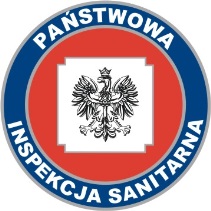  POWIATOWA STACJA SANITARNO-EPIDEMIOLOGICZNA W ZAMBROWIE18-300 Zambrów, ul. Obrońców Zambrowa 50tel. sekr.: (86) 276-30-70, fax: (86) 276-30-72 e-mail: psse.zambrow@sanepid.gov.pl